Spark IM Software InstallationTo download the Spark Setup please click on the below link and save it in your c-drive.http://intra.cdequi.com/downloads/spark_2_6_3.zipExtract the Files in Folder / spark_2_6_3.exeDouble Click on spark_2_6_3.exe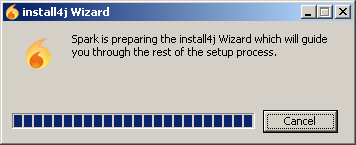 Click  Next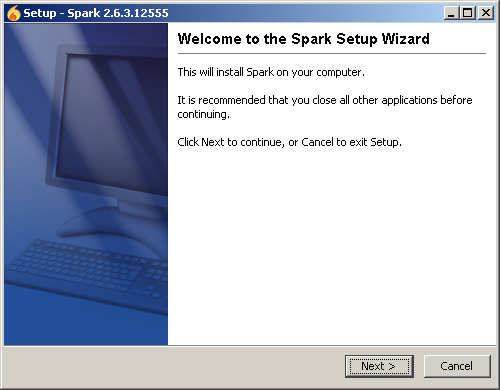 Click  Next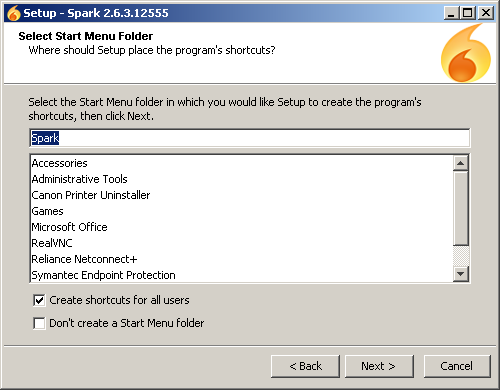 Click  Next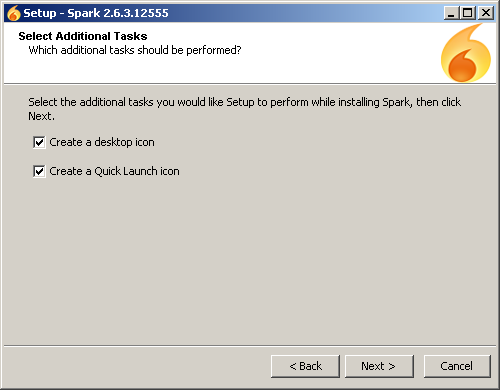   Please wait till it finishes.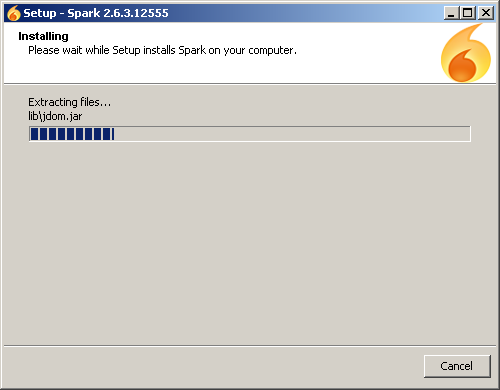 Click  Finish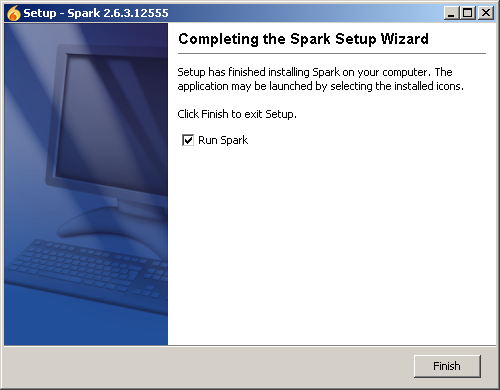 Click Advanced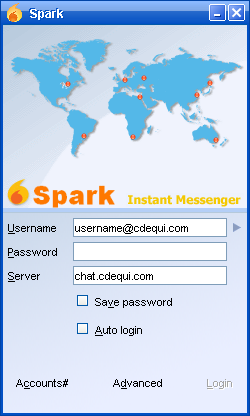  Insert the Connection as mentioned in the below mentioned screenshot and then click OK.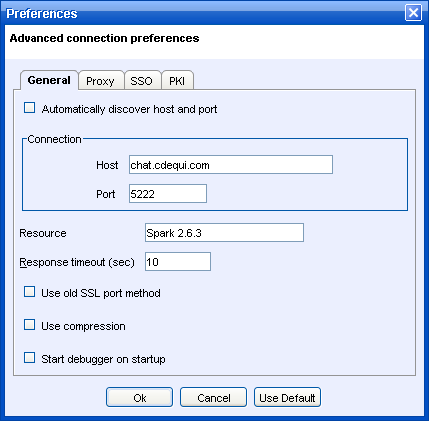 Put Username and Password and then click Login.